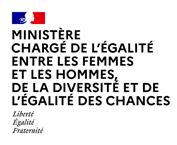 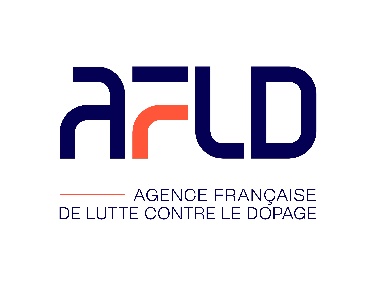 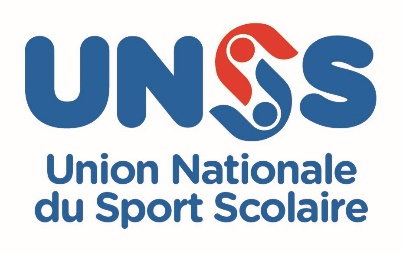 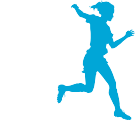 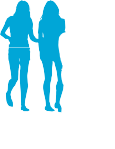 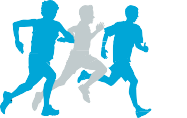 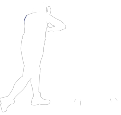 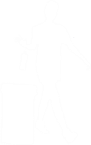 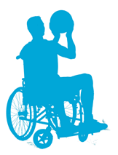 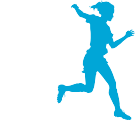 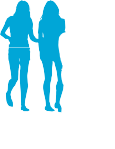 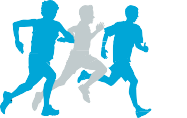 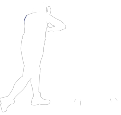 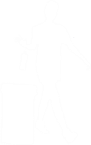 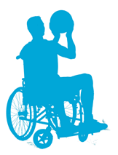 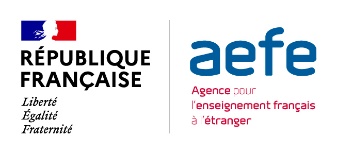 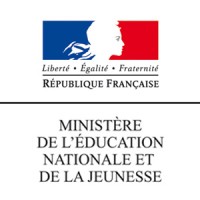 DOSSIER DE CANDIDATURE 2022-2023Prévention du dopagePRIX NATIONAL UNSSLe dossier doit être renseigné directement sur ce WORD et envoyé en PDF ou scanné en PDFÀ renvoyer au plus tard le 26 mai 2023 à marie-ange.daffis@unss.org et corinne.tison@unss.orgCopie aux services départemental et régional UNSS de votre académie     Thématique :Actions valorisant la prévention du dopage Préambule Le document ci-dessous est à renseigner pour les associations sportives qui souhaitent s’engager dans un projet visant à lutter contre le dopage et à le prévenir.L’objectif est de mettre une ou des actions en projet avec les élèves de l’association sportive afin de les sensibiliser à cette thématique. Ce programme, ouvert à tous, peut aussi se révéler comme un accompagnement éducatif auprès des élèves des sections sportives ou des sections d’excellence sportive Ce projet doit également permettre un impact notable dans l’établissement au niveau des autres élèves ainsi que de la communauté scolaire dans son ensemble.Parmi les projets, 3 associations sportives lauréates, seront invitées et se verront récompensées, dans le cadre du prix « Prévention Dopage ».Trois thématiques proposées Les valeurs du sport propreLes valeurs sont propres à chaque individu et guident nos motivations, nos choix et nos comportements. Comme l’indique le Code mondial antidopage, les valeurs qui se dégagent du sport et de sa pratique sont notamment la santé, l’éthique, le franc-jeu, l’honnêteté, l’excellence dans la performance, le divertissement, le travail d’équipe, l’engagement, le respect des règles, le respect de soi et des autres participants, le courage et la solidarité.  Ces valeurs traduisent l’esprit sportif.Le sport ne doit pas être un lieu de triche ou de fraude : se doper est contraire aux valeurs du sport ;B. L’usage de médicaments et les risques liés à l’utilisation de compléments alimentairesLes médicaments doivent être utilisés dans un objectif de soin et non dans un objectif d’amélioration de la performance. De plus, la prise de médicaments doit être encadrée par un professionnel de santé.La prise de compléments alimentaires, dans le but de se rassurer sur ses performances ou de rattraper un manque d’entrainement ou une préparation sportive inadéquate comporte des risques : elle peut créer une habitude, voire une addiction et entrainer une dérive vers la prise de substances interdites qui pourraient entraîner des conséquences importantes.Le sport doit reposer sur une préparation et un entrainement préalables de qualité. Une alimentation saine et équilibrée et une bonne hygiène de vie (sommeil, rythme de vie, etc.) doivent être privilégiées et valorisées par rapport à la prise de à la prise de compléments alimentairesC.Les conséquences du dopage sur le plan sportif, médical, économique et socialLes conséquences du dopage pour un sportif peuvent être nombreuses et se situent aux plans sportif, médical, économique et social.Quelques exemples : Un sportif sanctionné sera suspendu de toute compétition, d’entraînement et de fonctions d’encadrement, dans tous les sports et tous les pays. Il pourra également avoir des sanctions financières et voir ses résultats annulés.Sur le plan médical, les conséquences du dopage peuvent être graves à long terme. En fonction des substances, il y a des risques de maladies cardiovasculaires, de maladies chroniques, de dérèglements hormonaux, d’addiction, de troubles psychologiques, etc. Ces risques sont avérés, y compris lorsque ce sont des médicaments détournés de leur usage ou utilisés de manière inappropriée.Sur le plan économique et social, une suspension pour dopage pourra entraîner pour le sportif un isolement, une stigmatisation et une atteinte à sa réputation. Pour les sportifs professionnels, la suspension provoque une perte de revenus (contrat de travail, sponsors, etc.).3 –Les objectifs attendusExpliquer en quoi et comment, votre AS s’engage de façon remarquable dans la lutte contre le dopage en proposant des diverses actions dans le but de sensibiliser les licenciés et autres élèves de l’établissement.Décrire l’ensemble du projet et les actions menées.Pistes pour atteindre les objectifs : Le projet impacte l’AS et/ou la section sportive en lien avec le club. Au-delà Le projet implique la Communauté Éducative dans son établissement, les autres élèves de l’établissement, des partenaires locaux, la presse locale, des associations locales, etc…VOTRE ASSOCIATION SPORTIVE Nom de l’établissement :...............................................................................................................................................................Département et académie :...............................................................................................................................................................Ville :...............................................................................................................................................................Type d’établissement (Collège, Lycée, Lycée professionnel, IME, CFA…) :...............................................................................................................................................................Nom de l’AS :...............................................................................................................................................................N° de l’AS :...............................................................................................................................................................Adresse postale :...............................................................................................................................................................Nom et Prénom du Chef d’Établissement :...............................................................................................................................................................Portable :...............................................................................................................................................................E-mail :..............................................................................................................................................................Avez-vous déjà candidaté ? Si oui, quelle(s) année(s) :...............................................................................................................................................................Avez-vous déjà été lauréat ? Si oui quelle(s) année(s) et dans quelle(s) thématique(s) :...............................................................................................................................................................PERSONNE RÉFÉRENTE DU PROJET-ACTIONNom(s) et Prénom(s) :...............................................................................................................................................................Portable :...............................................................................................................................................................E-mail :...............................................................................................................................................................Fonction(s) dans l’établissement :..........................................................................................................................................L’ÉQUIPE DE LICENCIÉS A L’ASSOCIATION SPORTIVE IMPLIQUÉE DANS LE PROJET-ACTION Nombre total de jeunes : .........Nombre de filles : ............Nombre de garçons : ..........Âge (fourchette) : ..........Niveau(x) de classe : ..........Autres élèves de l’établissement impliqués :Nombre total de jeunes : ..........Nombre de filles : ..........Nombre de garçons : .................THEMATIQUE CHOISIE :……………………………………………………………………………………………………………………………………PRÉSENTATION DU PROJET-ACTIONNom du projet-action :...............................................................................................................................................................Si oui en quelle année :...........................................................................................................................................................Présentation du projet-action :...........................................................................................................................................................................................................................................................................................................................................................................................................................................................................................................................................................................................................................................................................................................................................................................................................................Quel est le public bénéficiaire de ce projet-action, au-delà des élèves impliqués dans celle-ci ?..........................................................................................................................................................................................................................................................................................................................................................................................................................................................................................................................................................................................................................................................................................................................................................................................................................................................................................................................................................................................Comment a été déclenchée ce projet-action ? Par qui ?..........................................................................................................................................................................................................................................................................................................................................................................................................................................................................................................................................................................................................................................................................................................................................................................................................................................................................................................................................................................................Comment ce projet-action s’est-il concrétisé ?...........................................................................................................................................................................................................................................................................................................................................................................................................................................................................................................................................................................................................................................................................................................................................................................................................................Quels sont les objectifs liés à la thématique choisie ?...........................................................................................................................................................................................................................................................................................................................................................................................................................................................................................................................................................................................................................................................................................................................................................................................................................Quels outils/supports ont été utilisés ou développés ?………………………………………………………………………………………………………………………………………………….…………………………………………………………………………………………………………………………………………………………..…………………………………………………………………………………………………………………………………………Bilan à la date du dépôt du dossier et impact sur l’établissement :...................................................................................................................................................................................................................................................................................................................................................................................................................................................................................................................................................................................................................................................................................................................................................................................................................................................................................................................................................................................................................................................................................................................................................................................................................................................................................................................................................................................................................................................................................Perspectives pour l’année à venir et pour le moyen terme :.......................................................................................................................................................................................................................................................................................................................................................................................................................................................................................................................................................................................................................................................................................................................................................................................................................................................................................................................................................................................................................................................................................................................................................................................................................................................................................................................................................................................................................................................................................Citez les principaux partenaires :........................................................................................................................................................................................................................................................................................................................................................................................................................................................................................................................................................................................................................................................................................................................................................................................................................................................................................................................................................................................................................................................................................................................................................................................................................................................................................................................................................................................................................................................................................Y-a-t-il des relais médias ?.......................................................................................................................................................................................................................................................................................................................................................................................................................................................................................................................................................................................................................................................................................................................................................................................................................................................................................................................................................................................................................................................................................................................................................................................................................................................................................................................................................................................................................................................................................Je soussigné(e) Nom........................................................................................................................................................Prénom...................................................................................................................................................Chef(fe) de l’établissement …………………………………………………………………………………………………………….        Atteste l’exactitude des informations déclarées ci-dessus et confirme cette candidature au Prix National « Prévention Dopage » *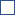 Accepte sans réserve et de manière irrévocable les termes et conditions du règlement et les décisions souveraines que prendra l’Organisateur pour sa parfaite application*Confirme mon consentement et celui de la personne référente du projet pour le recueil et le traitement des données personnelles nous concernant* * Chacune des cases ci-dessus devra être cochée. Fait à .............................................................. le ..................................................................................Signature du (de la) chef(fe) d’établissement et cachet Conformément aux dispositions du Règlement général sur la protection des données (RGPD), vous disposez d’un droit d’accès, de rectification, d’opposition et de suppression de vos données à caractère personnel. Vous pouvez aussi demander la limitation des traitements de données personnelles vous concernant. Pour exercer tout ou partie de ces droits, vous pouvez contacter notre responsable juridique, par e-mail, à l’adresse suivante : fabien.roland@unss.org. Vous avez également la possibilité d’introduire une réclamation auprès de la CNIL, via l’URL https://www.cnil.fr/fr/plaintes ou par courrier postal à l’adresse suivante : 3 place de Fontenoy TSA 80715 – 75334 Paris Cedex 07.Le DÉPÔT DES CANDIDATURES doit comporter :Le dossier de candidature 2022-2023 (en PDF)Une Vidéo de présentation de 45 secondes à 2 minutesLa vidéo reflétera l'action menée avec des prises de parole et des explications des licenciés et/ou du référent du projet-action. La commission nationale conseille fortement d’associer l’ensemble des documents supports à l’envoi de votre dossier de candidature, tels que :Présentation PowerPoint - KeyNote – Prezi – Glide, etc.Fichiers Word, PDFArticles de presseInterview de la communauté éducativePhotos au format Jpeg DATE LIMITE D’ENVOI DES DOSSIERS DE CANDIDATURE, LE VENDREDI 26 MAI 2023 À       marie-ange.daffis@unss.org et corinne.tison@unss.orgCopie à votre service départemental UNSS et à votre service régional UNSSPour toute question ou information complémentaire, ne pas hésiter à prendre contact avec vos services départementaux ou régionaux UNSS		Établissement classé en collège REP OU REP+ (Réseau d’Éducation Prioritaire) : Oui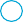   Non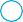 Lycée professionnel : Oui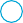   NonLe projet-action est-il en cours de réalisation ? Oui  NonLe projet-action est-il déjà réalisé ? Oui  Non